ПРОТОКОЛИнтернет-тура областного конкурса краеведческих исследований 16 октября 2015 годаВозрастная группа 1-4 классы Возрастная группа 5-8 классы Возрастная группа 9-11 классы Решение оргкомитета (с правами жюри)по итогам Интернет-тура областного конкурса краеведческих исследований1. Утвердить протокол Интернет-тура областного конкурса краеведческих исследований.2. Допустить в финальный этап (оценка профессиональным жюри) все работы, прошедшие Интернет-тур областного конкурса краеведческих исследований.Председатель оргкомитета						    В. Ченцов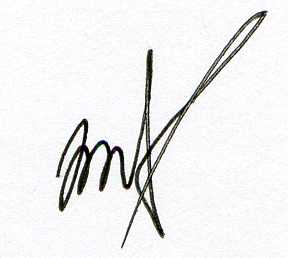 №Участник Класс ОУРуководитель Название работы Интернет-турИнтернет-тур№Участник Класс ОУРуководитель Название работы Лайки  Место Александров Михаил2 МБОУ СОШ № 42 г. Белгорода Лейбас Галина Викторовна, МБОУ СОШ № 42 г. Белгорода, учитель начальных классов«ВСЕ В МУЗЕЙ!» ЗАМЕТКА В ГАЗЕТУ1343Головина Екатерина3 МБОУ «СОШ № 3» г. Новый ОсколСтромилова Наталья Григорьевна, МБОУ «СОШ № 3» г. Новый Оскол, учитель начальных классовПАМЯТНИК ЦАРЮ АЛЕКСЕЮ1732Гринякин Арсений2 МБОУ «Гимназия № 5» г. Белгорода – ГАУДО «Белгородский областной Центр детского и юношеского туризма и экскурсий»Гринякина Елена Викторовна, ГАУДО «Белгородский областной Центр детского и юношеского туризма и экскурсий», ПДОПИСЬМО ДРУГУ579Зеленский Иван1 МБОУ СОШ № 42 г. Белгорода Попова Елена Владимировна,МБОУ СОШ № 42 г. Белгорода,учитель начальных классовПИСЬМО В ГАЗЕТУ666Куцын Иван4 МАОУ «Гимназия №6» -МБУДО «Станция юных туристов» г. ГубкинКуцына Наталья СергеевнаМБУДО «Станция юных туристов» ПДОИз настоящего в прошлое1011Лебедев Василий1 МБОУ-лицей №32 г.БелгородаЛебедева Виктория Игоревна,учитель английского языкаМБОУ-СОШ №17 г. БелгородаСКОЛЬКО ЖЕ ЛЕТ ДУБУ-ДОЛГОЖИТЕЛЮ?994Мазуров Николай2 МБОУ СОШ № 28 г. Белгорода – ГАУДО «Белгородский областной Центр детского и юношеского туризма и экскурсий»Шаповалова Наталия Петровна, ГАУДО «Белгородский областной Центр детского и юношеского туризма и экскурсий», педагог дополнительного образованияДорога мужества666Немцев Дмитрий 3МОУ "Разуменская средняя общеобразовательная школа№2»пос. РазумноеБелгородский районЗверева Юлия Александровна,МБОУ СОШ №36 г.Белгорода,заместитель директораПо горам – по долам, нынче здесь – завтра там!6451Проскурин Иван1МОУ «Северная СОШ № 2 Белгородского района» - ГАУДО «Белгородский областной Центр детского и юношеского туризма и экскурсий»Шаповалова Наталия Петровна, ГАУДО «Белгородский областной Центр детского и юношеского туризма и экскурсий», педагог дополнительного образования«Путешествие в прошлое»648Степанова Алина4 МБОУ «Гимназия № 2» г. Белгорода -ГАУДО «Белгородский областной Центр детского и юношеского туризма и экскурсий»Морозова Елена Григорьевна,ГАУДО «Белгородский областной Центр детского и юношеского туризма и экскурсий», педагог дополнительного образованияДУБ-ВЕЛИКАН1011Суслова Маргарита2 МБОУ «СОШ № 3 г. Строитель»Яковлевский районЮрьева Майя Николаевна,учитель начальных классов МБОУ «СОШ № 3 г. Строитель»«БАРКОВА МЕЛЬНИЦА»3310№Участник Класс ОУРуководитель Название работыИнтернет-турИнтернет-тур№Участник Класс ОУРуководитель Название работыЛайки  Место Агафонова Таисия8 МБУДО «Станция юных туристов»Белгородская область, г. ГубкинАкулинина Елена Александровна,педагог дополнительного образования МБУДО «Станция юных туристов»«Круглое здание»811Аракелян МелинеКадетский казачий классМОУ ООШ № 6г. АлексеевкиТрудненко Лилия Юрьевнаучитель МОУ ООШ № 6ГОРЫ ДИВНЫЕ РУСИ316Бежина Евгения8МБУДО «Станция юных туристов» г. Губкин,Головкова Надежда Анатольевна,педагог дополнительного образования МБУДО «Станция юных туристов»«Музей истории развития образования»811Водолазская Софья6МОУ «СОШ № 3» г. ВалуйкиЯрцева Ангелина АлександровнаМУДО «ЦДЮТур» г.Валуйки и Валуйского районаЖизнь и деятельность генерала армии Н.Ф.Ватутина17Зикеева Дарья 6МАОУ «СОШ №12 с УИОП» Губкинский городской округ Мельникова Елена Георгиевна, педагог-организатор МБУДО «Станция юных туристов»Губкин-город мой родной99Клопова Елизавета7МБУДО «Станция юных туристов» г. ГубкинЖукова Татьяна Михайловна, педагог дополнительного образованияМБУДО «Станция юных туристов»«Музей природы Белогорья»811Козырева Дарья8МБОУ СОШ № 17 г. Белгорода – ГАУДО «Белгородский областной Центр детского и юношеского туризма и экскурсий»Журавлёва Ольга Ивановна,ГАУДО «Белгородский областной Центр детского и юношеского туризма и экскурсий»,педагог дополнительного образованияМУЗЕЙ НОВОГО ВРЕМЕНИ526Маляренко Даниил6МОУ «Средняя общеобразовательная школа № 1» г. ВалуйкиЛысенко Светлана Аркадьевна, педагог дополнительного образования МУДО «Центр детского и юношеского туризма» г. Валуйки и Валуйского районаИнтересный го(РО)д515Маракина Софья6МБОУ «СОШ № 3 г. Строитель»Яковлевский районЮрьева Майя Николаевна,учитель начальных классов МБОУ «СОШ № 3 г. Строитель»МЕМОРИАЛ «В ЧЕСТЬ ГЕРОЕВ КУРСКОЙ БИТВЫ»795Муравьев Владимир6МОУ «Бессоновская СОШ»Белгородский район Муравьева Виктория ВалерьевнаМОУ «Щетиновская СОШ», заместитель директора, учитель географииРодник «Ясный колодец»358Мухин Алексей6МБУДО «Станция юных туристов» г. ГубкинЛедовская Елена Владимировна педагог дополнительного образования МБУДО «Станция юных туристов»Я ПОВЕДУ ТЕБЯ В МУЗЕЙ…811Озерова Вероника5МБОУ СОШ №42 г. Белгорода –ГАУДО «Белгородский областной Центр детского и юношеского туризма и экскурсий»Клепикова Татьяна Витальевна,ГАУДО «Белгородский областной Центр детскогои юношеского туризма и экскурсий»,педагог дополнительного образованияКАК МАТЕМАТИК ПАСЕЧНИКОМ СТАЛ1303Пашкова Софья6МБУДО «Станция юных туристов» г. ГубкинПашкова Наталья Владимировна, педагог - организаторМБУДО «Станция юных туристов»Ключи – райский уголок!99Рудникова Анжелика6МБОУ «Вознесеновская средняя общеобразовательная школа»Ивнянский районЭссе «Забытая история Вознесенской церкви»Жучкова Ирина Ивановна,  учитель русского языка и литературы487Сакрюкина Юлия8МБОУ СОШ № 17 г. Белгорода –ГАУДО «Белгородский областной Центр детского и юношеского туризма и экскурсий»Журавлёва Ольга Ивановна,ГАУДО «Белгородский областной Центр детского и юношеского туризма и экскурсий»,педагог дополнительного образованияМЕСТО, ГДЕ ЖИВЕТ ГАРМОНИЯ864Cереда Виктория8МБОУ «Средняя общеобразовательная школа № 2 г. Шебекино»Косенко П.И, учитель истории МБОУ «Средняя общеобразовательная школа № 2 г. Шебекино»НАЗАД В ПРОШЛОЕ: старинная наша деревня «КЛЮЧИ»…письмо другу1962Харченко Дарья8МАОУ Гимназия № 1 г. Белгорода – ГАУДО «Белгородский областной Центр детского и юношеского туризма и экскурсий»Журавлёва Ольга Ивановна,ГАУДО «Белгородский областной Центр детского и юношеского туризма и экскурсий»,педагог дополнительного образованияИНТЕРАКТИВНАЯ ИСТОРИЯ4531№Участник Класс ОУРуководитель Название работыИнтернет-турИнтернет-тур№Участник Класс ОУРуководитель Название работылайки место Гудзь Дарья9МБОУ-СОШ №17 г. БелгородаЛебедева Виктория Игоревна учитель английского языка  МБОУ-СОШ № 17 г. БелгородаХРАМ СВЯТОГО ПРАВЕДНОГО ИОАННА КРОНШТАДТСКОГО219Дегтярева Карина9МБОУ «Средняя общеобразовательная школа № 2 г. Шебекино»Косенко П.И, учитель истории МБОУ «Средняя общеобразовательная школа № 2 г. Шебекино»ЗВЕНЯЩИЙ ХРАМ3124Железнева Екатерина9МБОУ «Средняя общеобразовательная школа № 2 г. Шебекино»Косенко П.И, учитель истории МБОУ «Средняя общеобразовательная школа № 2 г. Шебекино»Я ПОВЕДУ ТЕБЯ В МУЗЕЙ…3363Ильющенко Ксения10МБОУ «Волоконовская средняя общеобразовательная школа № 1Волоконовского районаРябинина С.А., учитель истории и обществознания МБОУ «Волоконовская средняя общеобразовательная школа № 1 Волоконовского районаРемонтно-механический завод и его значение в развитии посёлка Волоконовка4941Лесняк Маргарита10МОУ Луценковская СОШх. НеменущийАлексеевский районПанченко Анатолий АнатольевичМОУ Луценковская СОШ, учитель истории и обществознания414Медведева Лилия 10МБОУ «Курасовская СОШ»Село КурасовкаИвнянский районЧупахин Александр ВалентиновичМБОУ «Курасовская СОШ», учитель математики, руководитель творческого объединения «ИсследователиКРАСОТА ХРАМОВ ИВНЯНСКОЙ ЗЕМЛИ2616Рощупкина Ирина 11МБОУ «СОШ № 7»г. ГубкинКрылова Яна Вячеславовнапедагог-организаторМБУ ДО «Станция юных туристов» г. ГубкинаЭссе«В.Ф. Раевский – знаменитый земляк»710Перебейнос Владислав 11МОУ Луценковская СОШ с. Славгородское Алексеевский районПанченко Анатолий АнатольевичМОУ Луценковская СОШ учитель истории и обществознанияРодная земля513Понамарева Роза 11МБОУ «Новенская СОШ» с. Новенькое  Ивнянского районаРеутова Тамара Викторовна МБОУ «Новенская СОШ»,учитель изобразительного искусстваКруглое здание с. Головчино Грайворонского района Белгородской области3972Рудников Ярослав9МБОУ «Вознесеновская средняя  общеобразовательная школа»  село Вознесеновка Ивнянский районЖучкова Ирина Ивановна, учитель русского языка и литературыЭссе « Мал Золотник, да дорог»548Савченко Игорь 11МОУ Луценковская СОШх. НеменущийАлексеевский районПанченко Анатолий Анатольевич.МОУ Луценковская СОШ учитель истории и обществознанияЖивой воды источник611Садыкова Дарья 11МОУ Луценковская СОШх. НеменущийАлексеевский районПанченко Анатолий Анатольевич.МОУ Луценковская СОШУчитель истории и обществознанияРадость и горе611Святкина Анна 10МБОУ «Курасовская СОШ»Село КурасовкаИвнянский районЧупахин Александр ВалентиновичМБОУ «Курасовская СОШ», учитель математики, руководитель творческого объединения «Исследователи»МИХАЙЛО-АРХАНГЕЛЬСКИЙ ХРАМ2995Семёнов Тихон 11МБОУ «Новенская СОШ» с. Новенькое  Ивнянского районаРеутова Тамара Викторовна МБОУ «Новенская СОШ»,учитель изобразительного искусстваБорисовский музей Природы,участок заповедника «Белогорье» «Лес на Ворскле»1947